§708.  Marine and transportation, "wet marine" insurance defined1.   "Marine and transportation insurance" includes:A.  Insurance against any kinds of loss or damage to:(1)  Vessels, craft, aircraft, cars, automobiles and vehicles of every kind, as well as all goods, freights, cargoes, merchandise, effects, disbursements, profits, moneys, bullion, precious stones, securities, choses in action, evidences of debt, valuable papers, bottomry and respondentia interests and all other kinds of property and interests therein, in respect to, appertaining to, or in connection with any and all risks or perils of navigation, transit or transportation, including war risks, on or under any seas or other waters, on land or in the air, or while being assembled, packed, crated, baled, compressed or similarly prepared for shipment or while awaiting the same or during any delays, storage, transshipment, or reshipment incident thereto, including marine builder's risks and all personal property floater risks, and(2)  Person or to property in connection with or appertaining to a marine, inland marine, transit or transportation insurance, including liability for loss of or damage to either, arising out of or in connection with the construction, repair, operation, maintenance or use of the subject matter of such insurance, but not including life insurance or surety bonds nor insurance against loss by reason of bodily injury to the person arising out of the ownership, maintenance or use of automobiles, and(3)  Precious stones, jewels, jewelry, gold, silver and other precious metals, whether used in business or trade or otherwise and whether the same be in course of transportation or otherwise; and(4)  Bridges, tunnels and other instrumentalities of transportation and communication, excluding buildings, their furniture and furnishings, fixed contents and supplies held in storage, unless fire, tornado, sprinkler leakage, hail, explosion, earthquake, riot or civil commotion are the only hazards to be covered; piers, wharves, docks and slips, excluding the risks of fire, tornado, sprinkler leakage, hail, explosion, earthquake, riot or civil commotion; other aids to navigation and transportation, including dry docks and marine railways, against all risks;  [PL 1969, c. 132, §1 (NEW).]B.  "Marine protection and indemnity insurance," meaning insurance against, or against legal liability of the insured for, loss, damage or expense arising out of, or incident to, the ownership, operation, chartering, maintenance, use, repair or construction of any vessel, craft or instrumentality in use in ocean or inland waterways, including liability of the insured for personal injury, illness or death or for loss of or damage to the property of another person; and  [PL 2021, c. 354, §1 (AMD).]C.  Travel insurance as described in section 1420‑F, subsection 1, paragraph H.  [PL 2021, c. 354, §2 (NEW).][PL 2021, c. 354, §§1, 2 (AMD).]2.   For the purposes of this Title, "wet marine and transportation" insurance is that part of "marine and transportation" insurance which includes only:A.  Insurance upon vessels, crafts, hulls and of interests therein or with relation thereto;  [PL 1969, c. 132, §1 (NEW).]B.  Insurance of marine builders' risks, marine war risks and contracts of marine protection and indemnity insurance;  [PL 1969, c. 132, §1 (NEW).]C.  Insurance of freights and disbursements pertaining to a subject of insurance coming within this definition; and  [PL 1969, c. 132, §1 (NEW).]D.  Insurance of personal property and interests therein, in course of exportation from or importation into any country, or in course of transportation coastwise or on inland waters, including transportation by land, water or air from point of origin to final destination, in respect to, appertaining to or in connection with, any and all risks or perils of navigation, transit or transportation, and while being prepared for and while awaiting shipment, and during any delays, storage, transshipment or reshipment incident thereto.  [PL 1969, c. 132, §1 (NEW).][PL 1969, c. 132, §1 (NEW).]SECTION HISTORYPL 1969, c. 132, §1 (NEW). PL 2021, c. 354, §§1, 2 (AMD). The State of Maine claims a copyright in its codified statutes. If you intend to republish this material, we require that you include the following disclaimer in your publication:All copyrights and other rights to statutory text are reserved by the State of Maine. The text included in this publication reflects changes made through the First Regular and First Special Session of the 131st Maine Legislature and is current through November 1. 2023
                    . The text is subject to change without notice. It is a version that has not been officially certified by the Secretary of State. Refer to the Maine Revised Statutes Annotated and supplements for certified text.
                The Office of the Revisor of Statutes also requests that you send us one copy of any statutory publication you may produce. Our goal is not to restrict publishing activity, but to keep track of who is publishing what, to identify any needless duplication and to preserve the State's copyright rights.PLEASE NOTE: The Revisor's Office cannot perform research for or provide legal advice or interpretation of Maine law to the public. If you need legal assistance, please contact a qualified attorney.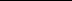 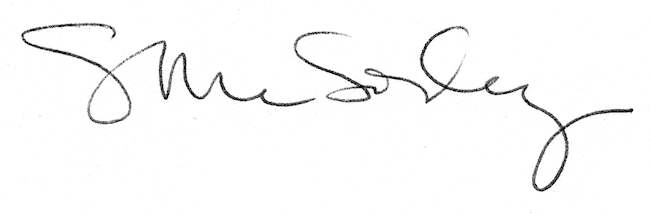 